有关二氧化硅粉尘的工作场所健康与安全法规变更新南威尔士州政府的减少硅肺病战略已于 7 月 1 日开始实施。该战略引入了澳大利亚最全面的改革措施，旨在减少硅肺病这种致命的肺部疾病。改革包括：工作场所暴露标准 (WES) 已从 0.1mg/m³ 减半至 0.05mg/m³（8 小时时间加权平均值）。禁止对人造石材进行不受控制的切割、打磨和钻孔，并且现场罚款金额可高达 3600 澳元。现在，硅肺病是新南威尔士州指定上报的病症，所有执业医生在诊断出硅肺病时，必须通知新南威尔士州卫生署 (NSW Health)。企业收到工人的不良健康监测报告（包括硅肺病的诊断）后不通知 SafeWork NSW，就会遭到处罚。下载通知表。检查人员将重新前往所有人造石车间，以核实是否符合上述要求。请访问 SafeWork NSW 的结晶二氧化硅网页，获取有关如何避免暴露于二氧化硅粉尘的最新信息，包括以下资源的链接：icare 的肺筛查健康监测服务、视频安全警报、指导材料和翻译资料。
SafeWork NSW 邀请您观看我们的 2020 年硅石系列网络研讨会。这里有三个关于我们 2020 年二氧化硅研讨会的视频录像，供您按需观看。观看以下任意两个视频便有资格享受小型企业返款（适用条款和条件）：与 SafeWork NSW 的州检查员和职业卫生学家 Michael Weller 一起，参加为时 20 分钟、主题为通过控制措施体系控制二氧化硅粉尘的研讨会。注册后按需观看视频。与 3M 的职业卫生学家 Mark Reggers 一起，参加为时 20 分钟、主题为加工二氧化硅产品时呼吸系统防护的研讨会。注册后按需观看视频。让 Heritage Stone Works 的 Paul Thurloe 带您了解该公司实现二氧化硅产品加工最佳实践的历程。注册后按需观看视频。不要忘记在每个网络研讨会结束时完成问卷调查。如要符合小型企业返款的条件，您需要收集证书作为您参加过网络研讨会的证明。新南威尔士州符合条件的小型企业和个体营业者在购买和安装可让其工作场所变得更安全的设备时，可获得 500 澳元的返款。
请访问 SafeWork NSW 的翻译资料中心，获取用您的语言提供的有关二氧化硅和其他工作场所健康与安全问题的指导材料。
如有任何疑问，请发送电子邮件至 chemicals@safework.nsw.gov.au。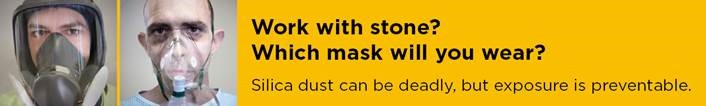 